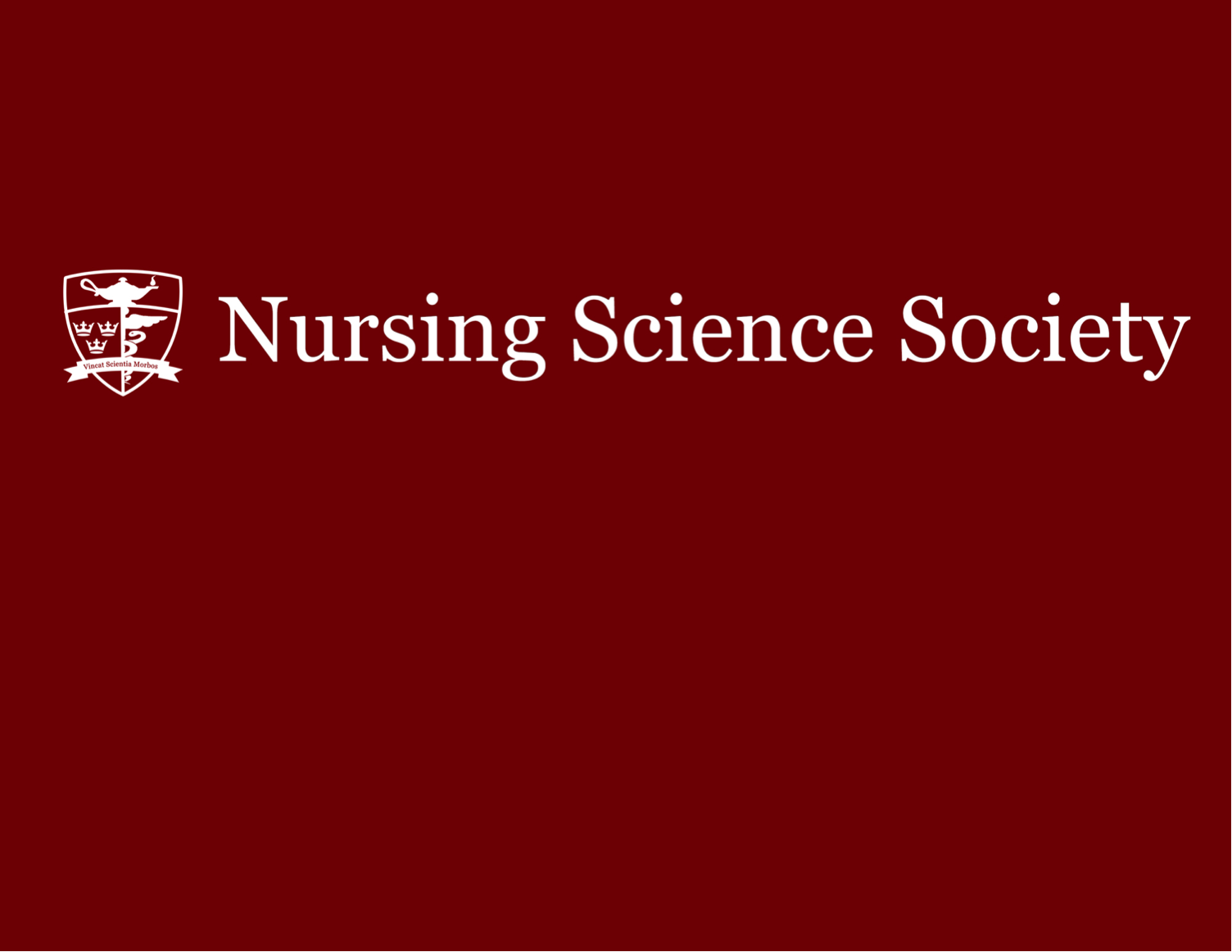 Study Buddies Tutoring ProgramFall 2023 Application FormName:  Current Year: Queen’s Email: Phone Number: Student Number:  Please answer the following questions truthfully and to the best of your ability:What letter grade did you receive in your first-year course you wish to teach? (you can find this information under SOLUS < other academic… < Grades < [the specific term you took the course])What experience do you have helping your fellow students? (max. 150 words)What are three words your friends and family would use to describe you?Describe one of your favourite classes you have taken at Queen’s - what made it so great? (max. 50 words)How do you plan on making your tutoring sessions successful and engaging? (max. 150 w0rds)Please email your application along with a copy of your Fall 2023 academic schedule (for interview scheduling purposes) to Katrina Pu at academics@nss.queensu.ca by Sunday, October 1st 2023 at 11:59PM.